Дизайн-проект общественной территории парк «им. А.С. Пушкина»                  в  с. Мельниково Шегарского района Томской областиПо реализации муниципальной программы «Формирование современной городской среды муниципального образования «Шегарский район» на 2017 год, в результате отбора наиболее посещаемой муниципальной территории общего пользования – парк имени А.С.Пушкина.Проведено обследование парка им. А.С.Пушкина: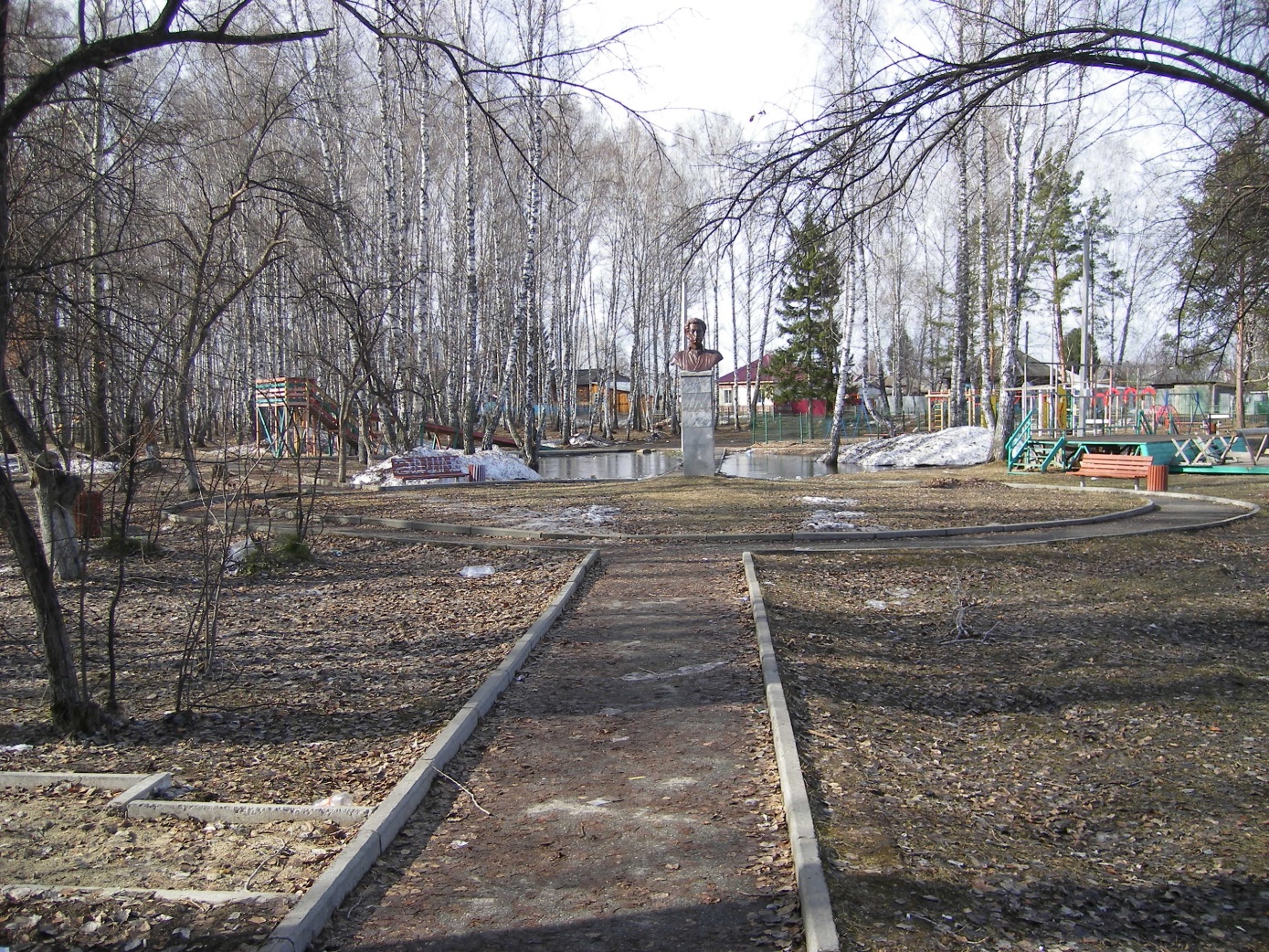 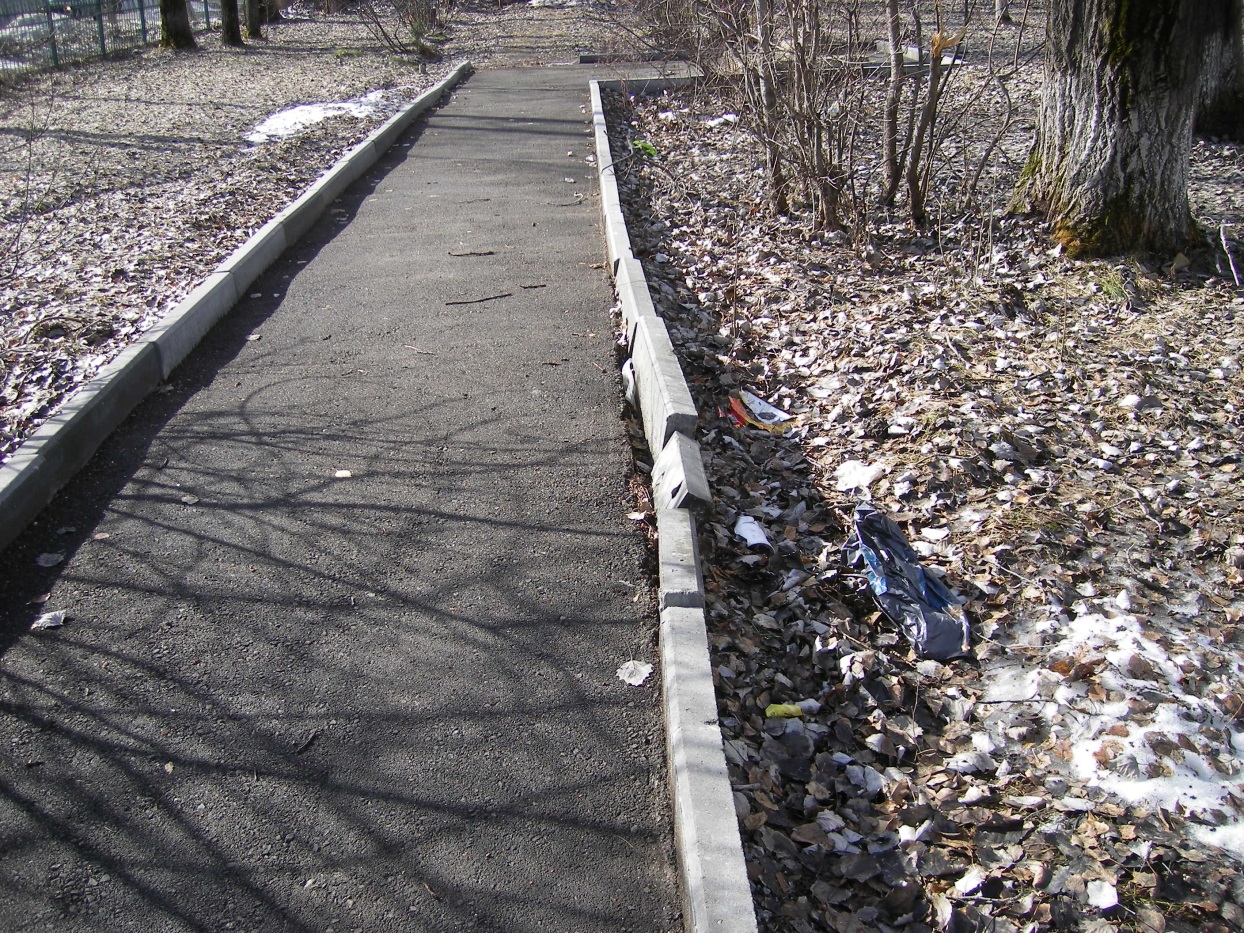 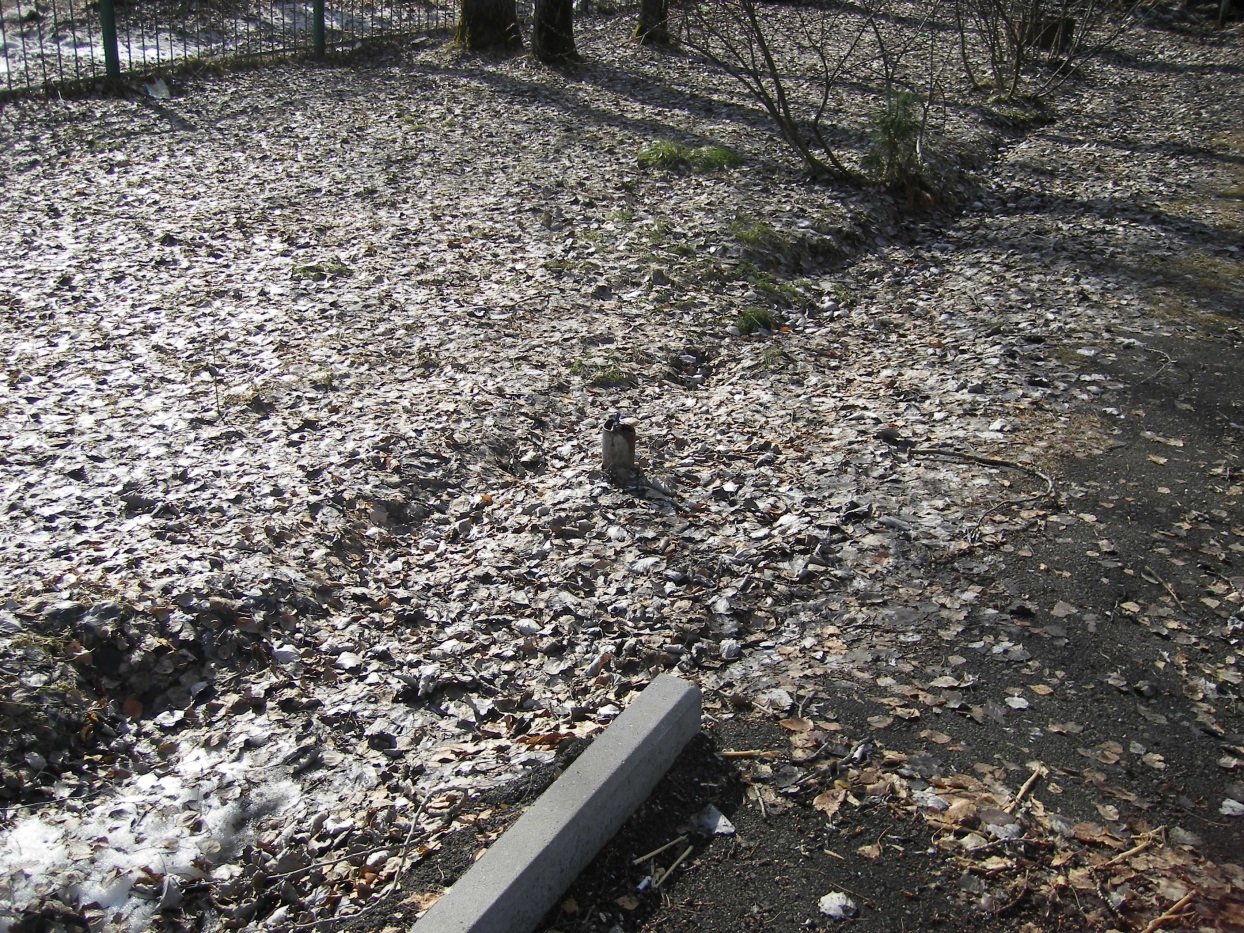 Отсутствует бордюрный камень, асфальтобетонное покрытие, опоры уличного освещения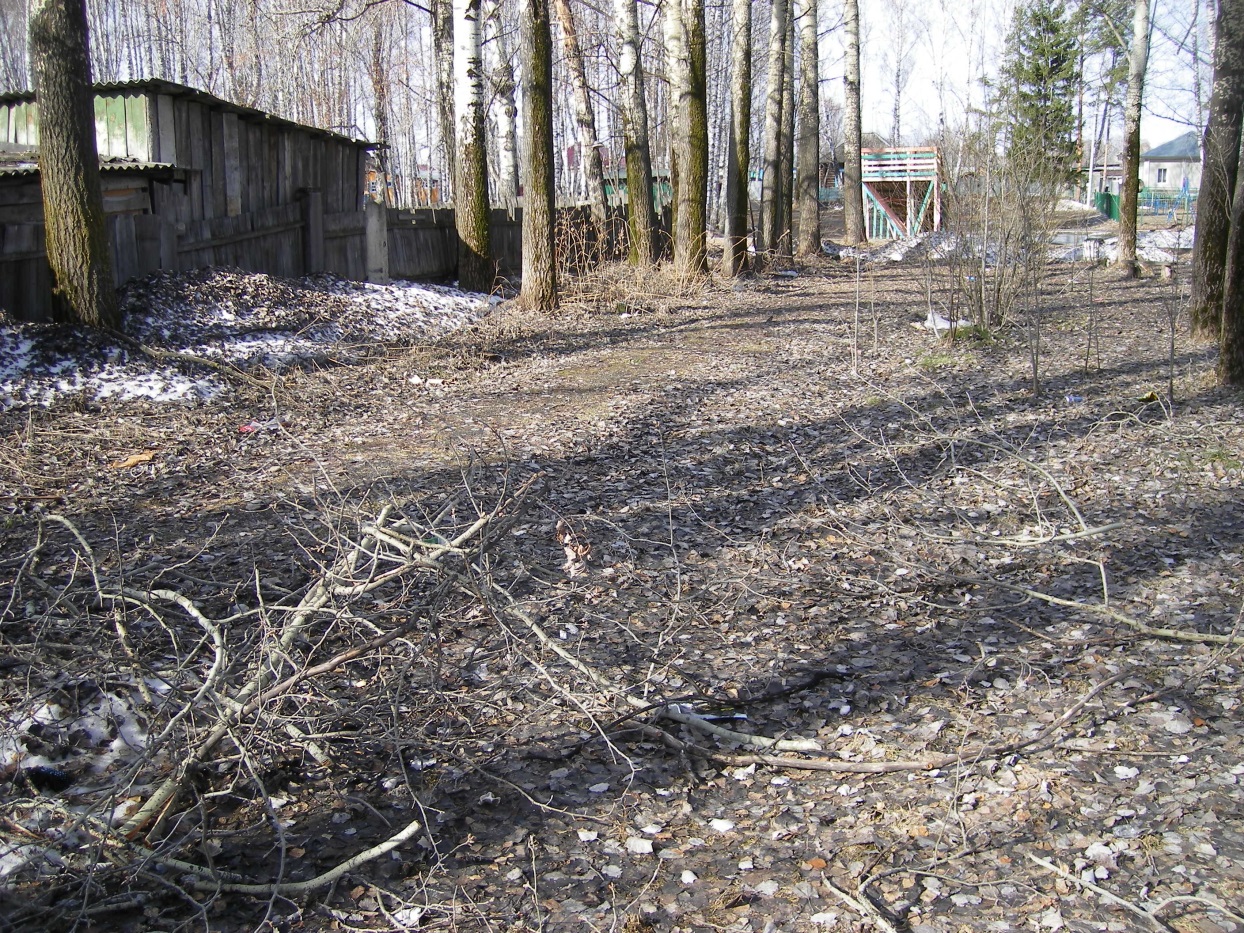 Необходим капитальный  ремонт асфальтового покрытия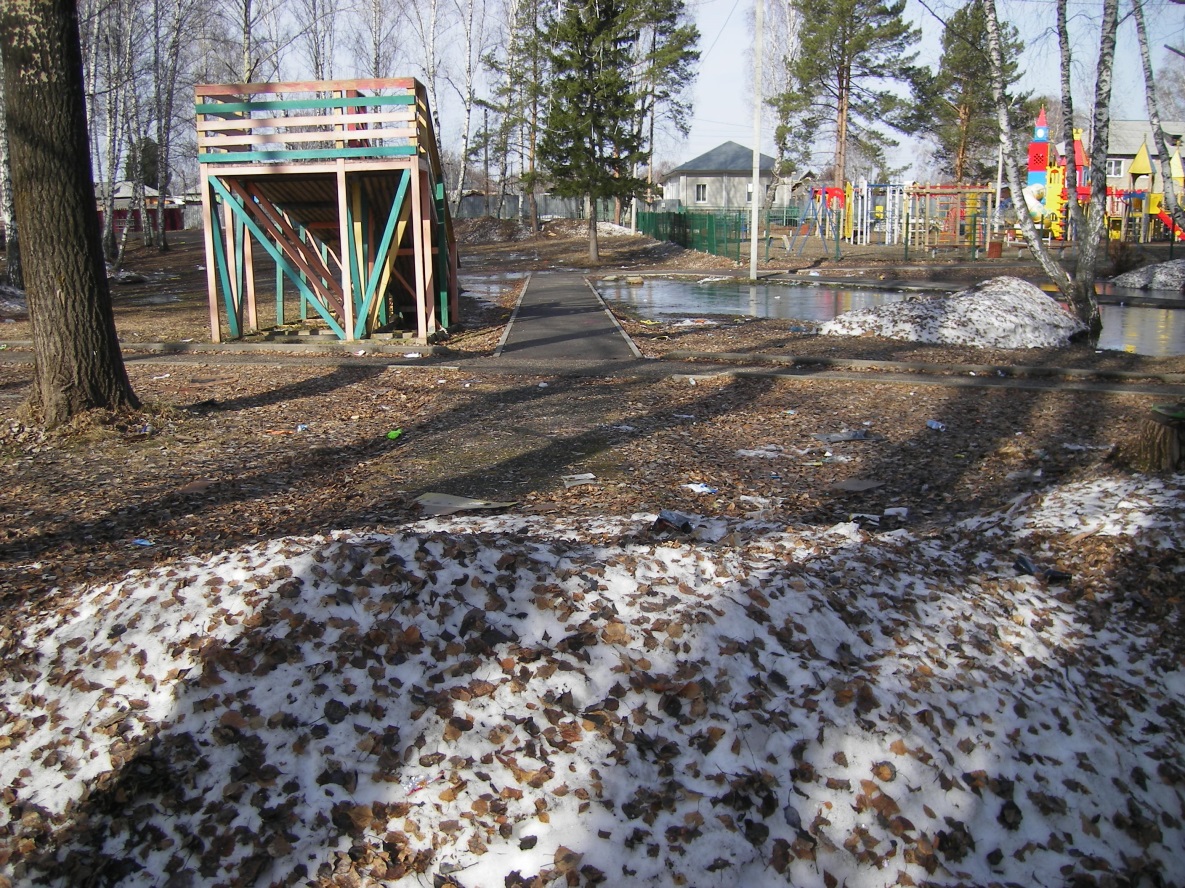 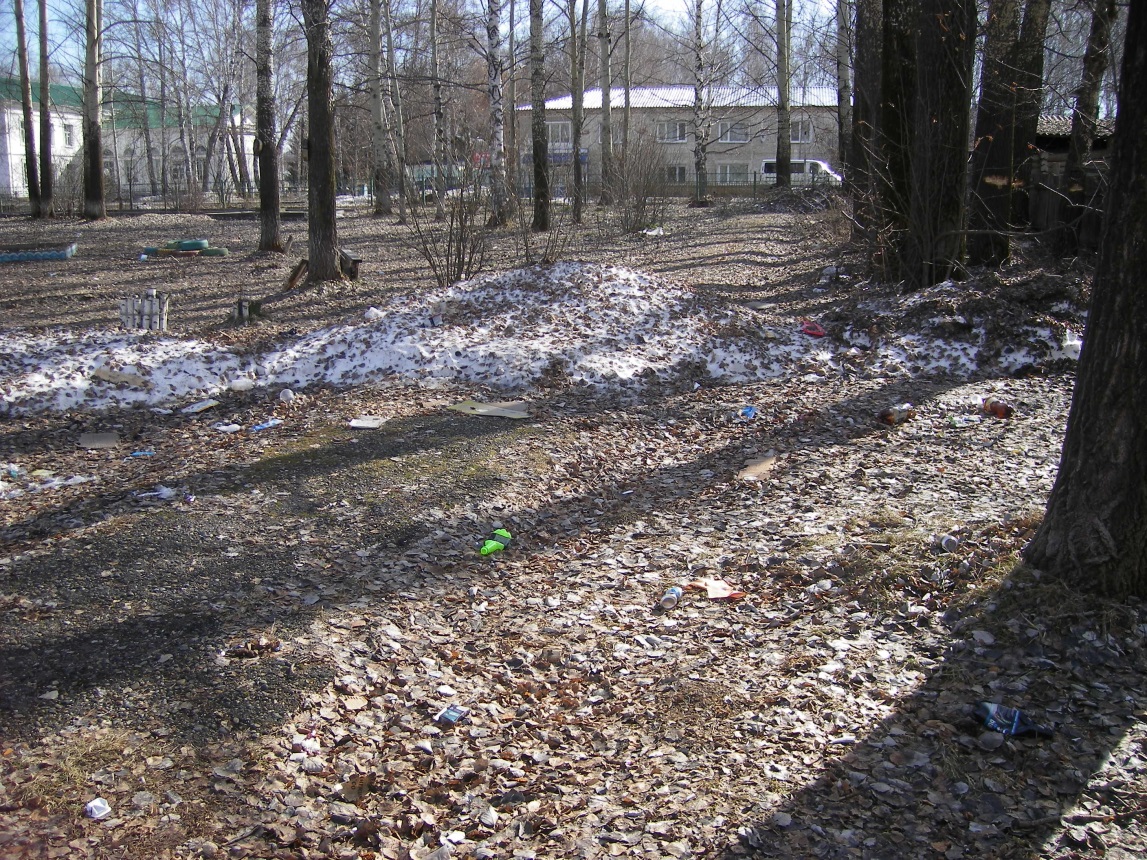 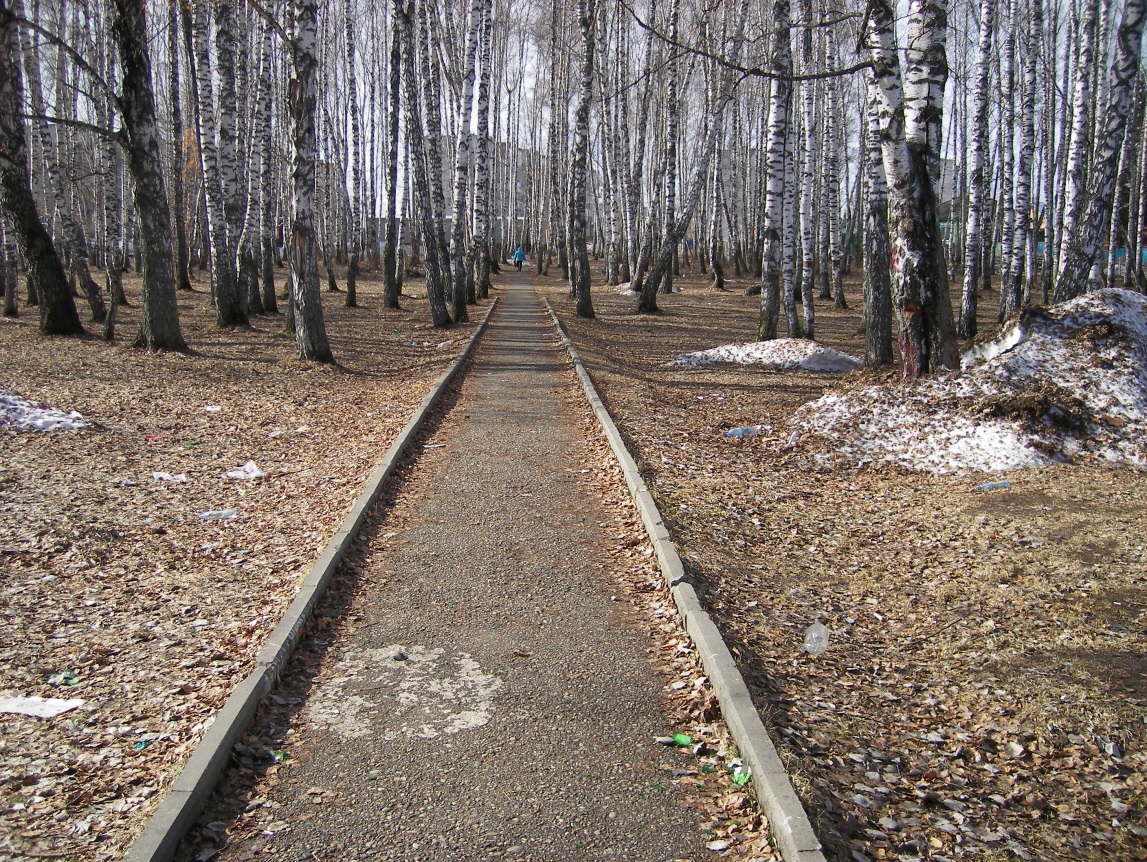 В результате обследования обнаружено, что необходимо: проведение ремонта пешеходных дорожек длиной около 162м. Шириной не менее 1,5м. с установкой бордюрного камня.Устройство освещения пешеходных дорожек с использованием светодиодных фонарей.Окраска металлического ограждения.Схема парка им. А.С.Пушкина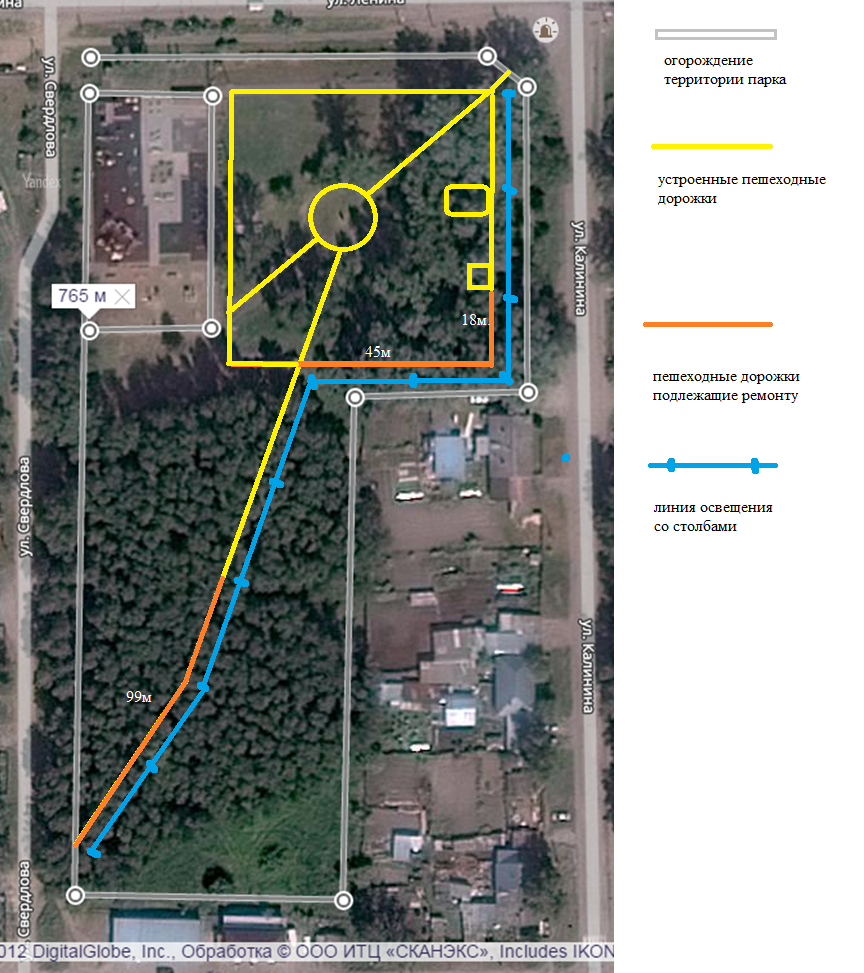 